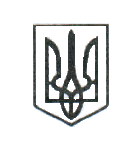 ЛЮБОТИНСЬКА МІСЬКА РАДА                                                            ХАРКІВСЬКА ОБЛАСТЬ                                                                                             СЕСІЯ ___ СКЛИКАННЯРІШЕННЯПро внесення змін до рішення LXXXVI сесії Люботинської міської ради VII скликання від 29.05.2020р. № 177 «Про надання дозволу на розробку проекту землеустрою щодо відведення земельної ділянки гр. Токар Карині Сергіївні»  в частині адреси земельної ділянки       Розглянувши заяву гр. Токар Карини Сергіївни, яка зареєстрована за адресою: пров. Залізничний, 19 м. Люботин, Харківської області, з проханням внести зміни до рішення LXXXVI сесії Люботинської міської ради VII скликання від 29.05.2020р. № 177 в частині адреси земельної ділянки, керуючись ст.ст. 26, 59 Закону України «Про місцеве самоврядування в Україні», Люботинська міська рада                                                                 В И Р І Ш И Л А:Внести зміни до рішення LXXXVI сесії Люботинської міської ради VII скликання від 29.05.2020р. № 177 «Про надання дозволу на розробку проекту землеустрою щодо відведення земельної ділянки гр. Токар Карині Сергіївні»  в частині адреси земельної ділянки та читати :«… вул.. Гиївська…»замість«… вул. Героя Радянського Союзу Юрія Чепиги…»2. Контроль за виконанням даного рішення покласти на постійну депутатську комісію з питань містобудування, будівництва, земельних відносин та охорони природи.  Міський голова                                                                            Леонід ЛАЗУРЕНКО____________________№___________________                  проєкт 